Муниципальное бюджетное общеобразовательное учреждение  «Лицей №23»Россия, ород Кемерово, улица Ворошилова, 10 «Б»Е-mail: School23.kmr@rambler.ruWeb-site: Http//lycey23.ru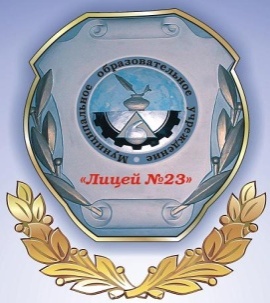 Инновационный проект««Инженерно - техническая школа» на базе МБОУ «Лицей №23»»Научный руководитель:Козырева Людмила Владимировна, кандидат педагогических наук,  директор МБОУ  «Лицей №23»Разработчик:Култаева Ольга Анатольевна, зам. директора по НМР МБОУ  «Лицей №23»2018 годСодержаниеННОВАЦИОННЫЙ ПРОЕКТ	1.Тема: ««Инженерно – техническая школа» на базе МБОУ «Лицей №23»»2. Паспорт инновационного проекта 3. Исходные теоретические положения, цель, задачи и основные идеи предлагаемого инновационного проекта, обоснование его значимости для развития муниципальной системы образования г. Кемерово, этапы реализации инновационного проекта, календарный план реализации инновационного проекта.Актуальность.  «Инженер – это профессионал высокого уровня, который не только обеспечивает работу сложнейшего оборудования, но, по сути, и формирует окружающую действительность». В.В.Путин, Президент Российской ФедерацииВ современном обществе актуальными становятся такие качества человека, как предприимчивость, инициативность и самостоятельность. Социальный заказ ставит школы перед необходимостью начать системную подготовку энергичных предприимчивых людей, обладающих качествами лидера, способных творчески мыслить, находить нестандартные решения, уметь выбирать профессиональный путь, достигать жизненного успеха, организовывать созидательную социально полезную деятельность на благо развития города, региона. Время, условия, определенный «кадровый провал» в промышленности, экономике меняют саму суть образования: не просто знания ради знаний, а умение применять полученные знания в практической деятельности, видеть их взаимосвязь.Развитие инженерного образования весьма актуально в условиях стремительного развития науки, техники и производственных технологий. Инженерное образование сегодня формирует экономический потенциал страны. Современные требования к инженерному образованию предполагают подготовку профессионалов, способных к комплексной исследовательской, проектной и предпринимательской деятельности, направленной на разработку и производство конкурентоспособной научно-технической продукции и быстрые позитивные изменения в экономике страны.Переход к информационному обществу объективно обуславливает необходимость смены старой парадигмы образования, при которой основной целью системы образования было «Образование на всю жизнь» на новую, ориентированную на постоянное обновление и использование новых знаний в течение всей жизни, и, как следствие, на постоянное и непрерывное развитие и самосовершенствование личности, культивирование способностей к самообучению, постоянному профессиональному росту, социальной адаптации,  и, наконец, конкурентоспособности.	Методологические основы и принципы развития инженерного образования   Под инженерным образованием в настоящем документе понимается специально организованный процесс обучения и воспитания на всех уровнях общего образования при котором формы, методы, содержание образовательной деятельности направлены на развитие у обучающихся желания и возможностей получить профессию инженера, а также развитие инженерного мышления.В последние годы изменились социальные требования общества к знаниям, навыкам, личностным качествам и компетенциям, которыми должны овладеть выпускники общеобразовательных школ. А в условиях проектирования обновленного содержания общего образования, которое реализуется в ходе введения ФГОС нового поколения, должно найтись место и его профориентационно значимым элементам.Концепция развития инженерного образования в лицее и реализующая ее система мероприятий позволит создать механизм необратимых поступательных позитивных системных изменений в повышении качества образования через формирование технологической, экономической и экологической культуры, развитие инженерного мышления, формирования готовности к осознанной профессиональной деятельности.Цели, задачи, направления развития инженерного образованияПриоритетная цель инженерного образования в лицее – получение качественного образования, соответствующего практическим задачам инновационного развития современных естественно - математических наук, промышленного производства, являющихся основой профильного и далее профессионального образования.Главная     задача	- повышение     престижности     инженерных специальностей и обеспечение условий осознанного выбора выпускниками профессиональной деятельности.Таким образом, ключевым стержнем в развитии инженерного образования являются формирование специальных знаний, профориентационная работа и работа по профессиональному самоопределению обучающихся.Развитие инженерного образования является составной частью обучения и воспитания обучающихся, которая:включает представления о технологическом аспекте современной научной картины мира как совокупности фундаментальных понятий о техносфере, социально-техническом проектировании окружающего пространства, способах получения и обработки материалов, информации;воспитывает технологический системный способ мышления;направлена на усвоение обучающимися общенаучных принципов современного производства и овладение практическими навыками обращения с машинами и механизмами, формирование способности ориентироваться в современной технике и технологиях.Обоснование его значимости для развития муниципальной системы образования г. КемеровоИнновационный проект решает задачи государственной политики, обозначенные в Федеральных государственных образовательных стандартах общего образования26.04.2018 г. на коллегии управления образования администрации города Кемерово принято решение об открытии инженерного класса в МБОУ «Лицей №23».Календарный план реализации инновационного проекта 4. Прогнозируемые результаты инновационной деятельности, условия организации работ, средства контроля и обеспечение достоверности результатов 5. Проблемно-ориентированный анализ деятельности образовательной организации, на базе которой планируется открытие инновационной площадки.Раздел I. Общие сведения о МБОУ «Лицей №23»   Полное наименование муниципального учреждения в соответствии с уставом     Муниципальное бюджетное общеобразовательное учреждение «Лицей № 23»Сокращенное наименование муниципального учреждения (если предусмотрено уставом)МБОУ «Лицей №23»Юридический адрес лицеяРоссийская Федерация, 650056, город Кемерово, улица Ворошилова, 10 «Б»ФИО руководителя лицеяКозырева Людмила Владимировна, приказ о назначении от 06.11.2008г.Сведения о собственнике имущества лицея Муниципальное образование город КемеровоНаименование уполномоченного органа местного самоуправления, осуществляющего полномочия учредителяФункции и полномочия Учредителя осуществляются Главой города, администрацией города Кемерово в лице Комитета по управлению муниципальным имуществом города Кемерово, Управлением образования администрации города Кемерово в рамках, установленных уставом и нормативно-правовыми актами органа местного самоуправления города КемеровоНаличие устава, лицензии и аккредитационного свидетельстваУстав МБОУ «Лицей №23», утвержден решением Учредителя от 20.08.2014годаЛицензия Кузбассобрнадзора на право ведения образовательной деятельности МБОУ «Лицей №23» от 10.07.2014 года Регистрационный № 14538Свидетельство Кузбассобрнадзора о государственной аккредитации МБОУ «Лицей №23» от 24.04.2015 года Регистрационный №2904Телефон 8-(3842)-51-47-771.9.     Адрес электронной почты Е-mail: school23.kmr@rambler.ru Web-site: http://lycey23.ruРаздел II. Система управления МБОУ «Лицей №23»Общие сведения об администрации лицеяУправление муниципальным бюджетным общеобразовательным учреждением «Лицей №23» осуществляется на принципах единоначалия в рамках единой управленческой концепции.Директор  МБОУ "Лицей №23" Козырева Людмила Владимировна, кандидат педагогических наук, отличник народного просвещения РФ, награждена медалью Администрации Кемеровской области «За веру и добро», Знаком «За личный вклад в реализацию национальных проектов в Кузбассе», Медалью «За вклад в развитие образования», Знаком «Директор года - 2014»Заместители директора: по научно - методической работе - Култаева Ольга Анатольевна, почётный работник общего образования, награждена медалью Администрации Кемеровской области «За веру и добро»;по учебно-воспитательной работе – Гурская Алла Шарифовна, почётный работник общего образования, награждена знаком «Учитель года Кузбасса»;по воспитательной работе – Колесник Светлана Викторовна;по безопасности жизнедеятельности – Малютин Олег Владимирович; по административно – хозяйственной деятельности –  Склярова Елена ЮрьевнаНаличие органов самоуправленияВ лицее созданы и эффективно работают:Управляющий Совет;Родительские комитеты классов и лицея;Педагогический совет;Научно-методический совет;Совет старшеклассников.Сведения о методическом совете, методических объединениях http://lycey23.ru/index.php/polozhenie-o-metodicheskom-ob-edinenii-uchitelej-predmetnikovСхема структуры управления http://lycey23.ru/index.php/svedeniya-ob-obrazovatelnoj-organizatsii/strukturaРаздел III. Образовательная деятельностьОбразовательная деятельность ведется в соответствии со следующими документами: Федеральный закон от 29.12.2012 № 273-ФЗ «Об образовании в Российской Федерации http://lycey23.ru/index.php/home-page/zakony ФГОС начального общего, основного общего образования http://lycey23.ru/index.php/svedeniya-ob-obrazovatelnoj-organizatsii/obrazovatelnye-standarty СанПиН 2.4.2.2821-10«Санитарно-эпидемиологические требования к условиям и организации обучения в общеобразовательных учреждениях»,основные образовательные программы общего образования (по уровням) http://lycey23.ru/index.php/svedeniya-ob-obrazovatelnoj-organizatsii/obrazovanie  учебные планы http://lycey23.ru/index.php/svedeniya-ob-obrazovatelnoj-organizatsii/obrazovanie, годовой календарный график  http://lycey23.ru/index.php/kalendarnyj-uchebnyj-grafik, расписание занятий.Количество учащихся, классов-комплектов по уровням общего образованияhttp://lycey23.ru/index.php/chislennost-obuchayushchikhsya-po-urovnyam-obucheniyaРежим образовательной деятельностиКоличество смен - 1Продолжительность урока: 45 минут, для 1 классов – 35 минутПродолжительность учебного дня: 08.30 – 14.25 (1-6 урок)Продолжительность рабочей недели: 5 дней для 1-х классов, 6 дней для всех других классовПродолжительность учебного года: 1-й класс – 33 учебные недели2 - 8-е, 10-е классы – 34 учебные недели9,11-е классы – 34 учебные неделиПродолжительность каникул в течение учебного года: не менее 30 днейПродолжительность каникул в летнее время – не менее 8-ми недельСредняя наполняемость классов – 27 человекУчебный план  http://lycey23.ru/index.php/svedeniya-ob-obrazovatelnoj-organizatsii/obrazovanie,Учебный план 1- 4 классов реализует ФГОС НОО,  5 - 7 классов - ФГОС ООО. В 9-х классах организуется предпрофильная подготовка обучающихся.Профили обученияВ 10-11 классах лицея реализуются  следующие профили: физико – математический,  химико – математический, химико – биологический.Есть идея реализовать инженерный профиль, инженерный класс.Воспитательная работа по инженерно – техническому направлению Основной целью воспитательной работы в 2017 году являлось создание условий для формирования у лицеистов гражданской ответственности и правового самосознания, духовности и культуры, инициативности, самостоятельности, толерантности, способности к успешной социализации в обществе и активной адаптации на рынке труда.     Воспитательная работа ведется по четырем основным направлениям:      -Профориентационное;-Духовно-нравственное;-Экологическое;-Здоровьесберегающее.                                                                                                          В лицее активно ведется  работа по профориентационному направлению.  Профориентационные тестирования для старшеклассников с целью дальнейшего профессионального самоопределения проводятся на базе высших учебных заведений города (КузГТУ). В ходе реализации работы по профориентационному направлению организуются встречи с представителями высшей школы: доцентами, кандидатами наук, руководителями центра довузовского образования и профессиональной ориентации. Мы активно сотрудничаем с Центром занятости населения, проводим профессиональные пробы лицеистов на предприятиях города, знакомим с работой предприятий в и интеракивной форме.         Дополнительное образованиеКружок «Техническое творчество» (руководитель – Игнатьев Н.Н.), развивает  творческие способности, технические навыки, эстетический вкус, а также конструкторское мышление детей;Раздел IV. Содержание и качество подготовки обучающихся На конец 2017 года в лицее обучалось 689 учащихся. 76 обучающихся лицея закончили учебный год на «отлично», что составляет 11,3% от общего числа учеников. 1-4 классы - 26 человек; 5-9 классы – 42 человека; 10-11 классы – 8 человек. По итогам 2017  года качественная успеваемость составляет:1-4 классы – 87%, 5-9 классы  – 64 %, 10-11 классы – 64 %Итого по лицею качественная успеваемость: 614 человека – 72% (без 1-х классов) Сведения об освоении учащимися образовательных программ начального общего образования Начальная школа является составной частью системы непрерывного образования. Педагоги начальной школы призваны приобщать детей к творчеству, воспитывать в каждом ребенке самостоятельную личность, способную к саморазвитию и самосовершенствованию, умеющую находить эффективные способы решения проблем, осуществлять поиск  нужной информации, критически мыслить, вступать в дискуссию, коммуникацию. Согласно п. 8 ФГОС основными результатами образования в начальной школе являются: становление основ гражданской идентичности и мировоззрения обучающихся; формирование основ умения учиться и способности к организации своей деятельности – умение принимать, сохранять цели и следовать им в учебной деятельности, планировать свою деятельность, осуществлять ее контроль и оценку, взаимодействовать с педагогом и сверстниками в учебном процессе (т. е. индивидуальный прогресс в основных сферах личностного развития – эмоциональной, познавательной, сфере саморегуляции); духовно-нравственное развитие и воспитание обучающихся, предусматривающее принятие ими моральных норм, нравственных установок, национальных ценностей; укрепление физического и духовного здоровья обучающихся.  С введением ФГОС НОО новый образовательный результат отслеживается учителем в форме проведения комплексных работ с 1 по 4 класс. Данные диагностики показывают, насколько в учебном процессе обеспечивается достижение конкретных личностных и метапредметных результатов, развитие конкретных УУД. Результаты дают учителю:- скорректировать педагогическую деятельность и содержание образовательного процесса;- определить, насколько эффективно используется потенциал учебника, заложенные в них средства получения личностных и метапредметных результатов;-  увидеть возможности реализации индивидуального подхода к развитию каждого обучающегося (планируемые результаты).Итоги городской многопредметной Олимпиады младших школьников(обучающихся I ступени) 2016-2017 уч.год  В 2017-2018 учебном году следует продолжить работу по подготовке  детей к участию в многопредметной городской Олимпиаде, используя накопленный позитивный опыт работы.  Осуществляется психолого-педагогическая поддержка слабоуспевающих учеников.Результаты ВПР (2016-2017 учебный год)Таким образом, ВПР продемонстрировала усвоение  программного материала детьми на высоком качественном уровне. Однако, следует обратить внимание на  допущенные промахи, провести фактический анализ допущенных ошибок, выявить  объективные причины неуспешности (болезнь, пропуски), скорректировать индивидуальную работу по  повышению качества знаний обучающихся.Ежегодно педагогами лицея проводится мониторинг вовлечения и участие детей  в конкурсное движение. Ребята пробуют свои силы не только участвуя в  предметных олимпиадах школьного уровня, заочных  всероссийских олимпиадах, играх, конкурсах, но и в ежегодном участии международных и всероссийских играх - предметных конкурсах «Русский медвежонок», «Кенгуру», «ЧИП». Положительная динамика  участия детей в различных конкурсах.   	Среди участников есть призёры и победители в математическом, информационном и техническом направлении. Значителен рост участия обучающихся начальных классов в научно - исследовательском направлении:Мониторинговые исследования позволяют сделать вывод о мотивационном и творческом подходе педагогов и обучающихся. Причём, возрастает количество участников, начиная с  1 класса. Сведения об освоении учащимися образовательных программ основного общего и среднего общего образования Результаты ВПР (2016-2017 учебный год) Результаты Государственной итоговой аттестации в 9 классах9-е классыОГЭ - мониторинг2 выпускницы  получили аттестаты особого образца за высокие успехи в обучении:Кузнецова Виолетта, Надежницкая Вероника.Результаты Государственной итоговой аттестации в 11 классахВыпускники 2017 годаВ  2017 году МБОУ «Лицей №23»  закончили 50 выпускников, из них 7 выпускников  награждены  золотыми федеральными  медалями «За особые успехи в учении»: Бритвина Арина, Артамонова Алена, Слыш Дарья, Шварок Анастасия, Закусилов Владислав,  Крюкова Юлия, Жакова Лолита,  2 выпускницы  награждены  золотыми региональными   медалями «За особые успехи в учении»: Бритвина Арина,  Артамонова Алена, 6 выпускников награждены региональной  серебряной медалью «За особые успехи в учении»:  Слыш Дарья, Шварок Анастасия, Закусилов Владислав,  Крюкова Юлия, Жакова Лолита,  Устюгов Артем.Результаты Единого государственного экзамена в 11 классах (май-июнь 2017года)ЕГЭ – мониторинг 2009-2017 годыСведения о победителях и призерах олимпиад, конференций, интеллектуальных конкурсовПобедители и призёры регионального этапа  Всероссийской олимпиады школьников 7-11 классы Всероссийские олимпиадыперечня Министерства образования и науки РФ (2016-2017 уч.год)Победитель Всесибирской открытой олимпиады школьников (ВООШ)Победители и призёры Открытой межвузовской олимпиады  школьников«Будущее Сибири» 2017 годаНачало формыКонец формыПризёрыВсероссийского Турнира имени М.В. ЛомоносоваПобедители и призеры интеллектуальных конкурсов всех уровней инженерно - технической направленностиОлимпиада по химии (КузГТУ) и физики (КемТИПП)на призы КАО «Азот»Итоги учебно – исследовательской деятельности, результаты участия в научно – практических конференцияхинженерно - технической направленностиПобедители и призёры Областной НПК исследовательских работ обучающихся младшего (2-5 классы) исреднего звена (6-8 классы) «Диалог-2017»Победители и призёрыгородского конкурса исследовательских работ«Первые шаги в науке -2017» Победители и призёрыXVIII ГОРОДСКОЙ  НАУЧНО-ПРАКТИЧЕСКОЙ КОНФЕРЕНЦИИ ШКОЛЬНИКОВ «ИНТЕЛЛЕКТУАЛ - 2017»Победители и призёрыгородского научного  соревнования "Юниор - 2017"Мониторинг  побед в НПК  за семь летВывод: ежегодно лицеисты активно принимают участие в олимпиадах и  научно – практических конференциях разного уровня, в 2014 – 2015 учебном году расширился спектр участия в НПК за счёт Областной научно – практической конференции исследовательских работ школьников образовательных учреждений Кемеровской области  «Диалог», активнее участвовали в Городском конкурсе учебно – исследовательских и творческих работ «Первые шаги в науке », «Юниор».В 2017 году 10, в 2018 году 17  обучающиеся получили муниципальную стипендию за высокие результаты муниципального этапа Всероссийской олимпиады и городской научно – практической конференции «Интеллектуал». Победители и призеры муниципального этапавсероссийской олимпиады школьников в 2017 – 2018 учебном годуинженерно - технической направленностиМежрегиональная олимпиада по АГРОБИОЛОГИИ в Кемеровском ГСХИОткрытая олимпиада школьников«Будущее Кузбасса»   (КузГТУ)Победители и призерыгородского этапа олимпиады юных техников «Эрудит 2017»Раздел V. Востребованность выпускников Поступление выпускников лицея в учреждения профессионального образования (июнь – август 2017 года)100% поступление выпускников профильных классов в соответствии с профилемРаздел VI. Внутренняя система оценки качества образованияВнутренняя система оценки качества образования регламентируется положением о внутренней системе оценки качества образования.Внутренняя система оценки качества образования привела к росту  качества образования до 72%.Отслеживаются планируемые  результаты работы:- качество знаний обучающихся начальной школы:По результатам психолого-педагогического обследования заметен рост мотивационной готовности и степень обученности – этому подтверждение. Характерен, с этой точки зрения:- факт наличия (роста) отличников и губернаторских стипендиатов в сравнении с прошлым годом:  2013-2014/2014-2015гг./2015-2016гг./ 2016-2017гг./--25чел./35 чел./23 чел./26чел.-овладение учителями МЛ системой преподавания предметов в соответствии с новым ФГОС;- создание условий в процессе обучения для формирования у обучающихся ключевых компетентностей, УУД.Мониторинговые исследования по различным предметам. Оценка предметных результатов. Уровень качественных  итоговых показателей по основным предметам во 2-4-х классах составляет:Выпускники начальной школы ежегодно проходят внешнюю экспертизу качества знаний через проведение всероссийской проверочной работы.Результаты анкетирования родителей о качестве предоставляемых образовательных услугРаздел VII. Кадровое обеспечение В МБОУ  «Лицей №23» работает  56 человек, в том числе:        а)   администрации  – 6 человек;       б)   педагогов  - 39 человек;       в)   педагогов совместителей - 3 человека.        г) педагогов дополнительного образования – 2 человека;       д) педагогов - психологов  - 2 человека, 1 их них совместитель.            В лицее работает:             1 кандидат наук             1 заслуженный учитель РФ Почётное звание «Почётный работник общего образования Российской Федерации» имеют  - 11 педагогов. Почётное звание «Отличник просвещения»  имеют  - 7 педагогов.Областные награды имеют  16 человек, награждены   медалями: - «За веру и добро» - 6 педагогов-  «За достойное воспитание детей» - 9 - «За вклад в развитие  города Кемерово» - 1- «За особый вклад в развитие Кузбасса» - 1- «За вклад в развитие образования» - 1- «За личный вклад в реализацию национальных проектов в Кузбассе» - 1- «65 лет Кемеровской области» - 1 - «За  труд во славу Кузбасса» - 13 педагога лицея – лауреаты конкурса «Лучший учитель России», педагога лицея – лауреаты конкурса  -  «100 лучших учителей Кузбасса», 1 - «Герой Кузбасса». Образование педагогов (39 человек)высшее педагогическое - 31высшее непедагогическое - 2среднее профессиональное – 5среднее специальное - 1Квалификационная категория (39 человек)Высшая квалификационная категория – 26Первая квалификационная категория – 7Соответствие занимаемой должности – 1Не имеют квалификационной категории – 5Прохождение курсов повышения квалификации(39 педагогов)Участие педагогов МБОУ «Лицей №23» в профессиональных  конкурсах и других мероприятиях 2017 годРаздел VIII. Учебно – методическое обеспечение Методический кабинет является одной из форм методической работы в системе непрерывного образования педагогических кадров;  предназначен для обеспечения творческой работы педагогов, самообразования и совершенствования педагогического мастерства, для анализа и обобщения опыта методической работы, накопленного в образовательном учреждении. Руководство методическим кабинетом осуществляет заместитель директора по НМР лицея. В своей деятельности методический кабинет подотчётен научно-методическому совету лицея.Целью деятельности методического кабинета является совершенствование научно-методической работы в лицее, создание единого информационного и методического пространства.Задачи методического кабинета:создание условий для непрерывного повышения квалификации педагогических работников;создание условий для обучения всех участников педагогического процесса новым технологиям обучения и воспитания;диагностирование запросов и корректировка методических затруднений педагогов;развитие и поддержка инициативы педагогов, стремления к творческому росту, проявления своей педагогической индивидуальности; распространение опыта работы лучших педагогов.Оснащение методического кабинета:основополагающие и регламентирующие документы государственной политики в области образования;список образовательных сайтов для работы в Интернет;методическую литературу, газетные публикации и журнальные статьи по актуальным вопросам образовательной деятельности;материалы справочного и рекомендательного характера по оформлению передового педагогического опыта, творческих проектов, конкурсных работ;материалы деятельности каждой  НМЛ;материалы публикаций педагогов и учащихся;материалы профессиональных конкурсов;материалы открытых уроков и внеклассных мероприятий;разработки семинаров, конференций и иных форм работы с педагогическим персоналомразработанные педагогами программы спецкурсов, элективных курсов и разработки занятий к ним;материалы методических бюллетеней;видеозаписи уроков и внеклассных мероприятий;банк данных по педагогическому персоналу;план - график методической работы;материалы научно-исследовательской деятельности учащихся и педагогов (в электронном и печатном вариантах);стенды, отражающие организацию научно-методической работы в образовательном учреждении. Методический кабинет работает по плану, согласованному и утвержденному научно-методическим советом лицея.В методическом кабинете материал систематизирован по видам деятельности, по разделам
Оборудование методического кабинета:

Главная задача российской образовательной политики – обеспечение современного качества образования на основе сохранения его фундаментальности и соответствия актуальным и перспективным потребностям личности, общества и государства. Ключевой фигурой в создании   организационно-методических  условий  функционирования и развития   модели образовательного процесса остаётся учитель. От его компетентности и профессионализма напрямую зависит динамика развития всего ОУ. Наиболее эффективными формами  методической работы были и остаются тематические педсоветы, методические объединения (научно – методические лаборатории), самообразование учителей, открытые уроки, мастер – классы, творческая микрогруппа, предметные недели, взаимопосещение и анализ уроков, педагогический мониторинг, разработка методических рекомендаций, индивидуальные беседы по организации и проведению урока, организация и контроль курсовой подготовки учителей, аттестация.Методическая тема: Повышение профессиональной компетенции педагогов в условиях введения и реализации Федерального государственного образовательного стандартаЦель: обеспечение научно-методических и кадровых условий для реализации Федерального государственного образовательного стандарта начального общего и основного общего образования.Задачи:создать нормативно - правовую и методическую базы для введения  и реализации ФГОС  ООО;создать условия для освоения и принятия педагогами лицея идеологии ФГОС ОО и концептуальных подходов к его построению;создать мотивационные условия, благоприятные для профессионального развития педагогов ОУ и решения задач реализации ФГОС ОО;развивать компетентности педагогов в условиях реализации ФГОС НОО и введения ФГОС ООО;апробировать и внедрять новые технологии ведения урока с учётом требований ФГОС ОО и концептуальных подходов к его построению;разработать и внедрить систему оценки достижений планируемых результатов освоения обучающимися основной образовательной программы начального общего  и основного общего образования;создать условия для информационно - методической поддержки процесса подготовки условий введения ФГОС ООО; мониторинга и фиксации хода и результатов подготовки условий введения ФГОС ООО;создать условия для взаимодействия всех участников образовательных отношений (обучающихся, их  родителей (законных представителей),  педагогических работников, органов управления в сфере образования, общественности).Раздел IX. Библиотечно – информационное обеспечениеЦентр «Книга и познание»   осуществляет единую для лицея государственную программу образования и воспитания учащихся, решая совместно с педагогическим коллективом поставленные задачи, а именно: - обеспечить  участникам образовательного процесса свободный доступ  к библиотечно - образовательным ресурсам на различных носителях информации; - обеспечить учащихся  учебниками и учебными пособиями и ЭОР по всем учебным предметам.  Основным  нормативным  документом в работе библиотеки  является Федеральный закон «Об образовании в Российской Федерации». Оборудование и оснащение:Помещение состоит из абонемента, читального зала, хранилища  для   учебного фонда, который включает: - комплекты учебников по всем учебным предметам - 1-11 классы;- художественную литературу; - научно-популярную литературу; - энциклопедии, словари, справочники; - персональный компьютер с современным техническим обеспечением  (имеет выход в Интернет); -три компьютера для работы учащихся;  -ЭОР; - комплект мебели;- средства пожаротушения.Характеристика библиотечного фонда:Центр «Книга и познание» укомплектован печатными образовательными ресурсами (в том числе учебниками   с электронными приложениями)  и электронными информационно-образовательными ресурсами по    учебным предметам, а также имеет фонд дополнительной литературы. Библиотечный фонд школы соответствует образовательной программе.Заказы на учебники   составляются совместно с администрацией школы и учителями-предметниками. Фонд дополнительной литературы   включает детскую художественную и научно-популярную литературу, справочно- библиографические  издания.           Объем библиотечного фонда: 25 472 экземпляра, из него – учебники-13 423 экз.Фонд художественной литературы – 7 850 экз.,Научно-познавательной – 3 900 экз.Справочные издания – 200 экз.Фонд методической литературы – 60 экз.Наличие электронных образовательных ресурсов: 300 экз.,  в том числе 280 экз. – электронные приложения к учебникам.Раздел X. Материально – техническая база  Лицей расположен в 4-х этажном панельном здании, построенном в 1974 году по типовому проекту на 750 мест. Предусмотрен весь необходимый объем санитарно-гигиенических условий.Для обеспечения образовательной деятельности лицей имеет 37 учебных помещений, в которых располагаются учебные кабинеты, лаборатории, мастерские.Лицей располагает современным компьютерным оборудованием и оргтехникой. Все компьютеры объединены в локальную сеть, каждый компьютер имеет выход в Интернет. Постоянно работает электронная почта.Лицей располагает достаточным количеством телевизоров, видеомагнитофонов, музыкальных центров, DVD-проигрывателей. 
Все учебные кабинеты имеют специальное учебное оборудование в полном объеме.Школьная библиотека расположена на 1 этаже лицея и включает в себя:хранилище для учебников и учебной литературы;читальный зал для работы с литературой и периодикой ;абонемент.Актовый зал расположен на 2 этаже лицея.
В актовом зале стоит 200 театральных кресел, он оборудован большой сценой, современным оборудованием для просмотра фильмов, слайд - презентаций, полупрофессиональной системой звуков. В холле на 1 этаже находится плазменный  экран, на котором Пресс-центр отражает все новости жизни лицея. Укрепление материально-технической базы В 2017  году материально-техническая база лицея пополнялась за счет средств местного бюджета, учебной субвенции, средств, полученных от реализации платных образовательных услуг, аренды, а также добровольных родительских пожертвований. Источники финансирования и наименования затрат с 01 сентября 2016 года по 01 августа 2017 года представлены в таблице:Раздел XI. ПОКАЗАТЕЛИ ДЕЯТЕЛЬНОСТИПриложение N 2
приказом Министерства образования и
науки Российской Федерации
от 10 декабря 2013 г. N 1324ПОКАЗАТЕЛИ ДЕЯТЕЛЬНОСТИ ОБЩЕОБРАЗОВАТЕЛЬНОЙ ОРГАНИЗАЦИИРаздел XII. ВыводыДеятельность МБОУ «Лицей №23» соответствует требованиям законодательства.Задачи, поставленные перед педагогическим коллективом в целом, выполнены.Наблюдается позитивная динамика развития в сравнении с предыдущим годом.Достижения  образовательного учреждения, обучающихся и педагогов в 2017 – 2018 учебном  году68  лицеиста получают Губернаторскую стипендию;17 лицеистов получают Муниципальную стипендию;Надежницкая Вероника, ученица 10 «А» класса - лауреат ежегодной Губернаторской премии «Достижения юных» в номинации «Научно-исследовательская деятельность»;Команда лицея  - победитель  в «Интеллектуальном марафоне» среди учащихся 6-7 классов ОУ Кемеровской области в  КемГУ (2014г, 2015г, 2017г);35 победителей и призёров Областной  олимпиады школьников «Будущее Кузбасса»;В 2017 – 2018 учебном году обучающийся 9 «Б» класса Черданцев Илья -  победитель регионального этапа Всероссийской олимпиады школьников по обществознанию, Шайдулин Михаил (11 «А») - призёр регионального этапа по химии, Дорошин Илья (10 «А») - призёр регионального этапа по физической культуре; 5 победителей X Всероссийской научно-практической конференции молодых ученых «Россия молодая» (КузГТУ им. Т.Ф. Горбачева);6 лауреатов городской научно-практической конференции  исследовательских и прикладных работ школьников «Интеллектуал»; 7 лауреатов городского научного соревнования «Юниор»; 14 победителей областной научно-практической конференции  «Диалог».Получению достаточно высоких результатов  способствовали следующие факторы:Использование новейших педагогических технологий;Комфортные условия обучения;Положительная мотивация, престиж знаний у большинства учащихся;Наличие групповых и индивидуальных часов;Наличие системы воспитания лицеистов;Высокий авторитет лицея в окружающем социуме;Помощь родителей.Причинами, затрудняющими достижение запланированных результатов являются следующие факторы:Низкая учебная мотивация у некоторой части обучающихся;Недостаточное использование индивидуального подхода в обучении;Слабое здоровье у части учащихся;Невозможность оптимально соединить большой объем изучаемого материала и предельно допустимую нагрузку образовательной программы.Но вместе с определенными успехами педагогический коллектив  четко видит и осознает свои задачи, а именно:обеспечение 100% обучающихся доступностью качественного образования в соответствии с требованиями федерального государственного образовательного стандарта;повышение доли обучающихся, участвующих в предметных олимпиадах, конкурсах и соревнованиях;развитие системы дополнительного образования как условия развития одарённых и способных детей;повышение доли педагогов лицея, участвующих в различных профессиональных конкурсах педагогического мастерства;обеспечение отсутствия случаев травматизма; правонарушений со стороны обучающихся, нарушения лицеем законодательства РФ, предписаний со стороны Санэпиднадзора и Роспожнадзора;создание оптимальной организационно-управленческой структуры лицея.повышение позиции лицея по результатам ГИА; увеличение доли обучающихся, сдавших ЕГЭ по профильным предметам на  80 баллов и выше;увеличение доли педагогов, использующих системно - деятельностный подход в обучении, представляющих собственный опыт на семинарах, фестивалях, мастер-классах разного уровня, публикующих опыт работы в различных изданиях, в сети Интернет;увеличение доли обучающихся в системе внутрилицейского        дополнительного образования до 80%;повышение степени удовлетворенности всех субъектов       образовательного процесса (лицеистов, педагогов, родителей) качеством образования, личностным ростом детей; улучшение и эффективное использование материально-технической базы лицея,рост привлеченных средств в бюджет лицея.Проблемы, выявленные в ходе анализа деятельности педколлектива лицеяИсходя из анализа деятельности образовательного учреждения за последние три года, были выявлены следующие проблемы: 1. в лицее нет специалистов, которые могли бы вести спецкурсы (специальные инженерные дисциплины) и организовывать профессиональные пробы; 2. нет  условий для организации профессиональных проб обучающихся, которые выбирают инженерно-технологический профиль; 3. низкий уровень материально-технического оснащения образовательного учреждения  для проведения научно-исследовательских работ инженерно- технической направленности; 4. низкий процент поступления в ВУЗы города Кемерово;5. отток контингента обучающихся 8 классов в ГКЛ города Кемерово;6. низкая активность педагогов в профессиональном конкурсном движении.6. Концепция развития образовательной организации с учетом роли инновационной деятельности в процессе ее развития.Приоритетом развития инженерного образования должно стать превращение жизненного пространства детей в мотивирующее пространство, где обеспечивается формирование интереса к технике, математике, естественно–научной сфере, а также мотивация к познанию, научно-исследовательской и проектной деятельности, научно-техническому труду, приобщение к современным технологиям и производству. Один из возможных путей реализации задачи модернизации и непрерывности содержания общего образования определен федеральными государственными образовательными стандартами общего образования, которые предусматривают изменение не только содержания, но и подходов к организации образовательной деятельности обучающихся, ориентируют на самостоятельное приобретение и конструирование обучающимися знаний, последовательную профориентационную работу.Не менее важным механизмом реализации задач концепции инженерного образования в лицее является тесная интеграция формального образования (основные образовательные программы, реализующие федеральные государственные образовательные стандарты) с неформальным и информальным образованием (общеобразовательные и профессиональные программы дополнительного образования, расширяющие и углубляющие содержание основных программ в конкретных направлениях).Содержание начального общего образования является базой всего последующего обучения. Содержание должно стать важным фактором развития детской любознательности, потребности младших школьников в самостоятельном познании окружающего мира, познавательной активности и инициативности.Реализуются и предлагаются следующие шаги по модернизации содержания начального общего образования:Разработать учебный план начальной школы в части, формируемой участниками образовательных отношений включающий:Курс «Математика и конструирование» 2-4 классы;Практические задачи по математике 2-4 классыРазработать план внеурочной деятельности, включающий Курс «Начало робототехники» 2-4 классы;Курс «Шахматы» 1-4 классы;Курс «Умники и умницы»  (модули «Знакомство с профессией инженера», «Проектная деятельность»), а также выполнение проектов, связанных с исследовательской, проектной и конструкторской деятельностью.Социальное партнерство:Центр технического творчества;Интерактивный музей науки «Ньютониум». «Робиус».Такое изменение содержания начального образования обеспечит фундамент для освоения учащимися основной школы естественно – математических дисциплин повышенного уровня, выполнение проектов, связанных с исследовательской, проектной и конструкторской деятельностью. Реализуются и предлагаются следующие шаги по модернизации содержания основного общего образования:Разработать рабочие программы «Изобразительное искусство» 7-8 классы, «Технология» 7-8 классы, «Основы безопасности жизнедеятельности» 7-8 классы; ;Разработать учебный план основной  школы в части, формируемой участниками образовательных отношений включающий:Курс «Специальные инженерные дисциплины» 5-9 классы:-Информатика 5-6 классы  с модулем  «Леготехнологии» 5-6 классы;-Практикум по математике 5-9 классы с модулем «Математические методы моделирования» 5-9 классы;-Практикум по физике 5-9 классы с модулем «Естествознание» 5-6классы, с модулем «Альтернативные источники энергии» 7 классы с модулем «Экспериментальное изучение физических законов и явлений» 8-9классы;-Практикум по химии 8-9 классы с модулем ««Экспериментальное изучение химических законов и явлений» 8-9классы;- Практикум по биологии 8-9 классы с модулем  «Инженерная экология» 8-9 классы;- Технология с модулем «Графика и черчение» 8 классы;также Модуль «Проектная деятельность» 5-9 классы включен во все курсы «Специальных инженерных дисциплин»Разработать план внеурочной деятельности, включающий:Курс «Техническое творчество» 5-9 классы;Курс Робототехника 5-9 классы;Курс «Шахматы» 5-9 классы;Курс «Инженерный мир чисел» 5-9 классы;Курс «Мир Вселенной» 5-9 классы;Курс «Профессия инженера в современном мире» 8-9 классы;также выполнение проектов, связанных с исследовательской, проектной и конструкторской деятельностью.Занятия в МБОУ ДО «ГЦД(Ю)ТТ учащихся 4-8 классов (рамках внеурочной деятельности).Профессиональные пробы учащихся 9 классов в Институте профессионального образования и обучения КузГТУ.Реализуются и предлагаются следующие шаги по модернизации содержания среднего общего образования:Разработать учебный план средней  школы в части, формируемой участниками образовательных отношений включающий:- Курс «Специальные инженерные дисциплины» 10-11 классы- Информатика с модулем «Физико-математическая информатика (пакеты Mathcad и Maple)» 10-11классы,  с модулем «3D	Моделирование» 10-11 классы;	- Практикум по математике 10-11 классы с модулем  «Математические методы моделирования» 10-11 классы;	- Практикум по физике 10-11 классы с модулем «Электротехническое моделирование» 10-11классы, с модулем «Основы электроники и схемотехники»10-11классы;	- Практикум по химии 10-11 классы;	- Природные энергоносители. Углеродные и полимерные материалы 10 кл;	- Физико-химические методы в инженерных исследованиях 11 классы;	- Черчение с модулем «Инженерная графика» 10-11 классы;	- Практикум по биологии 10-11классы с модулем «Инженерная экология» 10-11классы, с модулем «Основы генной инженерии» 10-11классы.Разработать план внеурочной деятельности, включающий Курс «Схемотехника и основы электроники» 10-11кл.Курс «Промышленная автоматизация и робототехника» 10=11кл.Курс Промышленный дизайн» 10-11кл.Современные проблемы мегаполисов 10-11кл.Нанотехнологии в технике 10-11кл.«Университетские субботы» для учащихся 10 кл.  в Научно-образовательном Центре доинженерной подготовки КузГТУ при поддержке Фонда А. Мельниченко. Развитие инженерного образования подразумевает наличие четырех уровней процесса формирования инженерно - технологической культуры обучающихся.Учитывая, что в лицее есть необходимые условия для развития инженерного образования педагогический коллектив ставил следующие задачи:предоставление инженерного образования в сочетании с внеурочной, проектной и исследовательской деятельностью,совершенствование системы, направленной на формирование устойчивого познавательного стимула к продолжению образования в технических вузах и приобретение инженерных специальностей, необходимых для работы в промышленности,создание условий для повышения качества образования и конкурентной способности выпускников,создание условий безопасного, комфортного пребывания учащихся в лицее, способствующих сохранению и укреплению здоровья обучающихся,с целью реализации системы интегрированного образования организация совместной работы педагогов с преподавателями вузов.Сроки реализации КонцепцииПервый этап (2017-2018) - аналитико-диагностический.Второй этап (2018-2019) - экспериментально-внедренческий.Третий этап (2017-2018, 2018-2019) - промежуточного контроля и коррекции.Четвертый этап (2019-2020) – полной реализации.Пятый этап (2020-…) – развития и реализации.Предполагаемые результатыОжидаемыми позитивными результатами реализации модели   инженерного образования в лицее являются:формирование личности выпускника, социально ориентированного, мотивированного к сознательному выбору и продолжению трудовой деятельности по инженерным специальностям;создание комплекса учебно-методических и дидактических материалов, обеспечивающих реализацию образовательной программы инженерно-технологического образования с расширенным изучением физико-математических и прикладных образовательных областей;повышение профессиональной компетенции педагогов лицея.Демонстрация достижений:Результаты ГИА по профильным предметамв формате ЕГЭ не менее 70 баллов;в формате ОГЭ не менее 4,5 балловПоступление в технические вузы Кузбасса  и РФУчастие и победы в олимпиадах, чемпионатах, конкурсах, конференцияхМеждународный уровень:международное некоммерческое движение WorldSkillsВсероссийский уровень:-Всероссийская олимпиада школьников (федеральный уровень);- Всесибирская открытая олимпиада школьников (ВООШ);- Всероссийский Турнир имени М.В. Ломоносова;-Межрегиональная открытая интернет  выставка-конкурс творческих работ учащихся по информационным технологиям «Волшебный мир компьютера»;-Всероссийская научно – инновационная конференция  «Открой  в себе учёного!»;- Всероссийский конкурс научно-технического творчества учащихся отбора для участия в Детском научном лагере МГУ «Ланат»;-Всероссийская Олимпиада Группы компаний Росссети (Кузбассэнерго) 9-10 кл. (физика, математика, информатика)- победители участники энергетической проектной смены в Образовательном Центре «Сириус»Региональный уровень:-Всероссийская олимпиада школьников (региональный уровень);-Открытая Олимпиада школьников  «Будущее Кузбасса »;-Олимпиада по химии (КузГТУ) и физики (КемТИПП) на призы КАО «Азот»;- Открытая Олимпиада школьников по электротехнике «ЭлТех »;- Интернет-олимпиада по химии и химической технологии «ХИМТЕХ»;- НПК исследовательских работ обучающихся  (2-5 классы) и (6-8 классы) «Диалог»;- научно – практическая конференция "Эрудит ".-НПК молодых исследователей «Инновации. Наука. Творчество (областной центр техтворчестваиКузГТУ»Муниципальный уровень:-Всероссийская олимпиада школьников (муниципальный уровень);-техническая олимпиада «Эрудит;-конкурс исследовательских работ «Первые шаги в науке »;-научно-практическая конференция «Интеллектуал»;-научное  соревнование "Юниор ".7. Прогноз возможных отрицательных последствий реализации инновационного проекта и средства их компенсации.Прогноз возможных отрицательных последствий и средства их компенсации 8. Состав участников инновационного проекта, распределение обязанностей между ними. Состав участников инновационного проекта 9.  Предварительные расчеты по научно-педагогическому, учебно-методическому, организационному, правовому, кадровому, материально-техническому, финансово-экономическому, обеспечению инновационного проекта, источники финансирования.Предварительные расчеты по обеспечению инновационного проекта 1Тема  32Паспорт инновационного проекта	33Исходные теоретические положения, цель, задачи и основные идеи предлагаемого инновационного проекта, обоснование его значимости для развития муниципальной системы образования г. Кемерово, этапы реализации инновационного проекта, календарный план реализации инновационного проекта			74Прогнозируемые результаты на каждом этапе, необходимые условия организации работ, средства контроля и обеспечения достоверности результатов, перечень результатов (продуктов), формы представления результатов (продуктов) инновационной деятельности145Проблемно-ориентированный анализ деятельности образовательной организации, на базе которой планируется открытие инновационной площадки166 Концепция развития образовательной организации с учетом роли инновационной деятельности в процессе ее развития437Прогноз возможных отрицательных последствий реализации инновационного проекта и средства их компенсации478Состав участников инновационного проекта, распределение обязанностей между ними479Предварительные расчеты по научно-педагогическому, учебно-методическому, организационному, правовому, кадровому, материально-техническому, финансово-экономическому, обеспечению инновационного проекта, источники финансирования48Тема инновационного проекта «Инженерно – техническая  школа» на базе МБОУ «Лицей №23»Научный руководитель инновационного проекта Козырева Людмила Владимировна, кандидат педагогических наук,  директор МБОУ  «Лицей №23»Разработчик инновационного проекта (Ф.И.О., должность, наименование организации)Култаева Ольга Анатольевна, зам. директора по НМР МБОУ  «Лицей №23»Исполнители инновационного проекта (Ф.И.О., должность, наименование организации)Педагоги МБОУ «Лицей №23»:Шеина Ирина Владимировна, учитель физикиТрель Ирина Леонидовна, учитель математики Чистякова Наталья Борисовна, учитель математики Кирясова Светлана Валерьевна, учитель математики Николаева Алла Владимировна, учитель математики Полухина Полина Алексеевна, учитель информатикиГараничева Светлана Викторовна, учитель информатикиОхотина Надежда Николаевна, учитель химииБаза реализации инновационного проекта МБОУ  «Лицей №23»Цели и задачи инновационного проектаЦель инновационного проекта – создание и апробация инженерно – технической  школы в рамках учреждения общего образования, способствующей формированию устойчивого интереса обучающихся к техническому образованию и инженерным дисциплинам.Задачи инновационного проекта:1. Разработать нормативно-правовую базу ОО для реализации  ИНЖЕНЕРНО-ТЕХНИЧЕСКОЙ ШКОЛЫ НА БАЗЕ МБОУ  «Лицей №23»;2. Подобрать и апробировать диагностический инструментарий  для выявления интереса обучающихся к техническому образованию и инженерным дисциплинам, склонности обучающихся к техническому образованию и инженерным дисциплинам, отслеживания усвоения обучающимися дисциплин в рамках инженерного образования;3. Разработать механизм и содержание сотрудничества с учреждениями дополнительного, высшего образования, предприятиями города  по вопросам организации и реализации ИНЖЕНЕРНО -ТЕХНИЧЕСКОЙ ШКОЛЫ в условиях перехода на ФГОС СОО;4. Разработать и апробировать программное обеспечение ИНЖЕНЕРНО-ТЕХНИЧЕСКОЙ ШКОЛЫ: программу «Инженерная школа», рабочие программы специальных инженерных дисциплин; 5. Повысить уровень профессиональной компетентности педагогов в вопросах СОЗДАНИЯ И АПРОБАЦИИ ИНЖЕНЕРНО-ТЕХНИЧЕСКОЙ ШКОЛЫ В РАМКАХ УЧРЕЖДЕНИЯ ОБЩЕГО ОБРАЗОВАНИЯ;6. Создать условия для осознанного профессионального самоопределения выпускников лицея; 7.   Создать условия  участия обучающихся в научно-практической деятельности, олимпиадах по инженерно-технической  направленности; 8.  Обобщить и распространить опыт  создания в лицее №23 города ИНЖЕНЕРНО-ТЕХНИЧЕСКОЙ ШКОЛЫ.Этапы реализации (их краткая характеристика) инновационного проекта I этап - 2018 – 2019 учебный год - подготовительный – разработка  инженерно – технической школы 1. Разработка комплекта нормативно – правовых документов, регулирующих порядок организации и реализации инженерно – технической школы  в рамках учреждения общего образования. 2. Создание временных творческих
групп педагогов по разработке инструментария проекта.
3. Подбор диагностического инструментария для  выявления интереса обучающихся к техническому образованию и инженерным дисциплинам, склонности обучающихся к техническому образованию и инженерным дисциплинам, отслеживания усвоения обучающимися дисциплин в рамках инженерного образования.
4.  Проведение входной диагностики для выявления интереса обучающихся к техническому образованию и инженерным дисциплинам, склонности обучающихся к техническому образованию и инженерным дисциплинам.5. Разработка механизма взаимодействия с ВУЗами и учреждениями доп. образования, предприятиями города, подписание договоров. 6. Разработка программного обеспечения инженерного образования:  программу «Инженерно – техническая  школа», рабочие программы специальных инженерных дисциплин.7. Исследование запроса потребителей образовательных услуг в области инженерного образования.8. Набор в доинженерную группу 8 класса, конкурсный набор в 10 «инженерный класс».9. Представление результатов этапа проекта на сайте лицея.10.Повышение профессиональной компетентности  педагогов по теме проекта. II этап  - 2019 – 2020 учебный год -  практический - внедрение инженерно – технической школы Пополнение материально-технической базы лицея для реализации инженерно – технической школы. Апробация программного обеспечения инженерно – технологического  образования:  программу «Инженерно - техническая школа», рабочие программы специальных инженерных дисциплин.Представление результатов проектной  и исследовательской  деятельности обучающихся технической направленности   на конкурсах, конференциях разного уровня.4.Проведение промежуточной диагностики для отслеживания результатов реализации проекта.5.  Дни открытых дверей, профессиональные пробы в институте профессионального образования и обучения, университетские дни в научно – образовательном центре доинженерной подготовки в КузГТУ.
6. Представление результатов этапа проекта на сайте лицеяIII этап  - 2020 – 2021 учебный год -  заключительный – обобщение и распространение опыта  создания и внедрения инженерно – технической школы.Мониторинг эффективности реализации программы  «Инженерно – техническая  школа».2. Обобщение и распространение опыта организации и реализации инженерно - технологического образования в рамках учреждения общего образованияСроки реализации инновационного проекта Сентябрь 2018 – сентябрь 2021Область измененияОбразовательная деятельность, профессиональная ориентация выпускниковПродукт деятельности инновационной площадки- Комплект нормативно – правовых документов, регулирующих порядок организации и реализации инженерно – технической  школы в рамках учреждения общего образования;- Программное  обеспечение реализации инженерно – технической школы в рамках учреждения общего образования;- Пакет диагностических методик для выявления интереса обучающихся к техническому образованию и инженерным дисциплинам, склонности обучающихся к техническому образованию и инженерным дисциплинам, отслеживания усвоения обучающимися дисциплин в рамках инженерного образования;- Механизм взаимодействия с учреждениями дополнительного, высшего образования, предприятиями города  по вопросам организации и реализации инженерно – технической школы;- Методические рекомендации для педагогов города  по вопросам организации и реализации инженерно – технической школы в рамках учреждения общего образования ЗадачиПеречень запланированных мероприятий Сроки проведенияИсполнителиОтветственный1.Разработать нормативно-правовую базу ОО для реализации инженерно – технической школы; Разработка комплекта нормативно – правовых документов, регулирующих порядок организации и реализации инженерно – технической школы в рамках учреждения общего образования2018 -2019 учебный годКултаева О.А. – зам. директора по НМР, Гурская А.Ш. - зам.директора по УВРКозырева Л.В. – директор лицеяВыстраивание структуры управления инновационным проектом2018 -2019 учебный годКултаева О.А. – зам. директора по НМРКозырева Л.В. – директор лицеяСоздание временных творческих
групп педагогов по разработке инструментария проекта.2018 -2019 учебный годКултаева О.А. – зам. директора по НМРКозырева Л.В. – директор лицеяРазработка локальных актов по внедрению и реализации инженерно – технической школы Август – сентябрь 2018 гКозырева Л.В. – директор лицеяКултаева О.А. – зам. директора по НМРКозырева Л.В. – директор лицеяРазработка и апробация программы «Инженерно - техническая школа»;Сентябрь 2018 – май 2019 гКултаева О.А. – зам. директора по НМРКозырева Л.В. – директор лицеяОснащение современным оборудованием;Дооборудование кабинетов физико -
математического, естественнонаучного и технического профилей.2018 -2021 ггСклярова Е.Ю. – зам.директора по АХРКозырева Л.В. – директор лицея2. Подобрать и апробировать диагностический инструментарий  для выявления интереса обучающихся к техническому образованию и инженерным дисциплинам, склонности обучающихся к техническому образованию и инженерным дисциплинам, отслеживания усвоения обучающимися дисциплин в рамках инженерно – технической школы;Подбор диагностического инструментария для  выявления интереса обучающихся к техническому образованию и инженерным дисциплинам, склонности обучающихся к техническому образованию и инженерным дисциплинам, отслеживания усвоения обучающимися дисциплин в рамках инженерно – технической школы .
Сентябрь  2018 г.Сентябрь 2019 г.Май 2021 г.Спесивцева О.В. – педагог психологКозырева Л.В. – директор лицеяПроведение входной диагностики для выявления интереса обучающихся к техническому образованию и инженерным дисциплинам, склонности обучающихся к техническому образованию и инженерным дисциплинам3.Разработать механизм и содержание сотрудничества  с учреждениями дополнительного, высшего образования, предприятиями города   по вопросам организации и реализации инженерно – технической школы  в условиях перехода на ФГОС СОО; Подписание договоров сотрудничества с КузГТУ, МБОУ ДО «Городской центр детского (юношеского) технического творчества города Кемерово», Городским шахматным клубом им. М.И. Найдёнова, образовательным центром «Робиус», предприятиями города  Август – сентябрь 2018 гКозырева Л.В. – директор лицеяКозырева Л.В. – директор лицеяВнеурочные занятия в КузГТУ, МБОУ ДО «Городской центр детского (юношеского) технического творчества города Кемерово»В течение учебного годаКултаева О.А. – зам.директора по НМР,Колесник С.В. – зам. директора по ВРКултаева О.А. – зам.директора по НМР,Колесник С.В. – зам. директора по ВР4.Разработать и апробировать программное обеспечение инженерного образования: программу «Инженерно – техническая школа», рабочие программы специальных инженерных дисциплин; Разработка учебного плана лицея с внесенными в него изменениями, плана внеурочной деятельности2018 -2019 учебный годКултаева О.А. – зам.директора по НМРКозырева Л.В. – директор лицеяРазработка рабочих программ специальных инженерных дисциплин2018 -2019 учебный годТрель И.Л., Чистякова Н.Б. - учителя математики, Шеина И.В. – учитель физики, Полухина П.А., Гараничева С.В. – учителя информатики Култаева О.А. – зам.директора по НМРРазработка программы «Инженерная школа»2019 -2020 учебный годКултаева О.А. – зам.директора по НМРКозырева Л.В. – директор лицея5.Повысить уровень профессиональной компетентности педагогов в вопросах организации и реализации инженерно – технической школы;Курсы повышения квалификации педагогов в КРИПКиПРО, в образовательном центре «Сириус», дистанционно, самообразование педагогов2018 – 2021ггТрель И.Л., Чистякова Н.Б. - учителя математики, Шеина И.В. – учитель физики, Полухина П.А., Гараничева С.В. – учителя информатикиКултаева О.А. – зам.директора по НМР6.Создать условия для осознанного профессионального самоопределения выпускников лицея;Дни открытых дверей в КузГТУВ течение учебного годаИванова Л.Я. - ответственный за профориентациюИванова Л.Я. - ответственный за профориентациюПрофессиональные пробы в Институте профессионального образования и обучения КузГТУ 2019-2021 учебный годИванова Л.Я. - ответственный за профориентациюИванова Л.Я. - ответственный за профориентациюВнеурочное занятие в 9 классе «Профессия инженера в современном мире» 2019-2021 учебный годШеина И.В. – учитель физикиКолесник С.В. – зам. директора по ВРУниверситетские дни в научно – образовательном центре доинженерной подготовки КузГТУВ течение учебного годаКултаева О.А. – зам.директора по НМРКултаева О.А. – зам.директора по НМРИсследование
запроса потребителей образовательных услуг в
области инженерно – технологического образования2018 – 2021 ггСпесивцева О.В. – педагог – психологСпесивцева О.В. – педагог – психолог Набор в доинженерную группу 8 класса, Конкурсный отбор в 10 «инженерный класс»2018 – 2021ггГурская А.Ш. – зам.директора по УВРКозырева Л.В. – директор лицея7. Создать условия  участия обучающихся в научно-практической деятельности, олимпиадах по инженерно-технической  направленности.Корректировка деятельности и планов работы НОУ Сентябрь 2018 гРуководители НОУ:Шеина И.В. – учитель физики, Полухина П.А., – учитель информатики, Кирясова С.В. – учитель математикиКултаева О.А. – зам.директора по НМРУчастие в олимпиадах разного уровня инженерно – технической направленностиСроки проведения олимпиадТрель И.Л., Чистякова Н.Б. - учителя математики, Шеина И.В. – учитель физики, Полухина П.А., Гараничева С.В. – учителя информатики Култаева О.А. – зам.директора по НМРПрезентация проектной и исследовательской  деятельности участников образовательных отношений инженерно – технической направленностиСроки проведения конференций Трель И.Л., Чистякова Н.Б. - учителя математики, Шеина И.В. – учитель физики, Полухина П.А., Гараничева С.В. – учителя информатики Култаева О.А. – зам.директора по НМР8. Обобщить и распространить опыт организации и реализации инженерно – технической школы  в рамках учреждения общего образованияМониторинг эффективности реализации программы  «Инженерно – техническая школа»2018 - 2021 годКултаева О.А. – зам.директора по НМРКозырева Л.В. – директор лицеяПроведение промежуточной и итоговой диагностики для отслеживания результатов реализации проекта2021 годКултаева О.А. – зам.директора по НМРКозырева Л.В. – директор лицеяСоставление методических рекомендаций организации и реализации инженерно – технической школы в рамках учреждения общего образования2021 годКултаева О.А. – зам.директора по НМРКозырева Л.В. – директор лицеяСодержание деятельности (согласно этапам)Содержание деятельности (согласно этапам)Ожидаемый результатПродукты инновационной деятельностиПродукты инновационной деятельностиОтветственные исполнителиI этап  - подготовительный – разработка системы инженерного образованияI этап  - подготовительный – разработка системы инженерного образованияI этап  - подготовительный – разработка системы инженерного образованияI этап  - подготовительный – разработка системы инженерного образованияI этап  - подготовительный – разработка системы инженерного образованияI этап  - подготовительный – разработка системы инженерного образования1.Разработка инновационного проекта,2. Разработка программы «Инженерно - техническая школа».
3. Подбор  инструментария диагностики для отслеживания результатов реализации проекта инженерно – технической школы;
4.Повышение профессиональной компетентности  педагогов по теме проекта.1.Создана нормативно-правовая база2.Создано программное  обеспечение 3.Создана диагностическая база4.  Участие и победы в профессиональных конкурсах1.Создана нормативно-правовая база2.Создано программное  обеспечение 3.Создана диагностическая база4.  Участие и победы в профессиональных конкурсах1. Комплект нормативно – правовых документов, регулирующих порядок организации и реализации инженерно – технической школы в рамках учреждения общего образования2. Программное  обеспечение: программа ««Инженерно - техническая школа»: учебный план, план внеурочной деятельности, рабочие программы по специальным инженерным дисциплинам (СИД).3.  Пакет диагностических методик для выявления интереса обучающихся к техническому образованию и инженерным дисциплинам, склонности обучающихся к техническому образованию и инженерным дисциплинам, отслеживания усвоения обучающимися дисциплин в рамках инженерного образования4. Экспонирование на выставке «Кузбасский образовательный форум – 2021».1. Комплект нормативно – правовых документов, регулирующих порядок организации и реализации инженерно – технической школы в рамках учреждения общего образования2. Программное  обеспечение: программа ««Инженерно - техническая школа»: учебный план, план внеурочной деятельности, рабочие программы по специальным инженерным дисциплинам (СИД).3.  Пакет диагностических методик для выявления интереса обучающихся к техническому образованию и инженерным дисциплинам, склонности обучающихся к техническому образованию и инженерным дисциплинам, отслеживания усвоения обучающимися дисциплин в рамках инженерного образования4. Экспонирование на выставке «Кузбасский образовательный форум – 2021».Козырева Л.В. – директор,Култаева О.А. - зам директора по НМРII этап  - практический - внедрение системы инженерного образованияII этап  - практический - внедрение системы инженерного образованияII этап  - практический - внедрение системы инженерного образованияII этап  - практический - внедрение системы инженерного образованияII этап  - практический - внедрение системы инженерного образованияII этап  - практический - внедрение системы инженерного образованияОснащение современным оборудованием.Представление результатов проектной  и исследовательской  деятельности обучающихся технической направленности   на конкурсах, конференциях разного уровня.Создание условий осознанного выбора выпускниками профессиональной деятельностиОснащение современным оборудованием.Представление результатов проектной  и исследовательской  деятельности обучающихся технической направленности   на конкурсах, конференциях разного уровня.Создание условий осознанного выбора выпускниками профессиональной деятельности1.Дооборудование кабинетов физико -
математического, естественнонаучного и технического профилей.2. Обеспечена  самореализация, информированность,  опыт творческой деятельности, опыт личных побед  в интеллектуальных  конкурсах, научно – практических конференциях разного уровня.3.Отработан механизм взаимодействия с учреждениями дополнительного, высшего образования, предприятиями города  по вопросам организации и реализации инженерно – технологического образования1.Дооборудование кабинетов физико -
математического, естественнонаучного и технического профилей.2. Обеспечена  самореализация, информированность,  опыт творческой деятельности, опыт личных побед  в интеллектуальных  конкурсах, научно – практических конференциях разного уровня.3.Отработан механизм взаимодействия с учреждениями дополнительного, высшего образования, предприятиями города  по вопросам организации и реализации инженерно – технологического образования1.Материально – техническая база для инженерного класса.2. Сборник проектных и исследовательских работ обучающихся технической направленности.3. Механизм взаимодействия с учреждениями дополнительного, высшего образования, предприятиями города  по вопросам организации и реализации инженерно – технической школыКозырева Л.В. – директор,Култаева О.А. - зам директора по НМРIII этап  - заключительный – обобщение и распространение опыта  развития инженерного образованияIII этап  - заключительный – обобщение и распространение опыта  развития инженерного образованияIII этап  - заключительный – обобщение и распространение опыта  развития инженерного образованияIII этап  - заключительный – обобщение и распространение опыта  развития инженерного образованияIII этап  - заключительный – обобщение и распространение опыта  развития инженерного образованияIII этап  - заключительный – обобщение и распространение опыта  развития инженерного образованияМониторинг эффективности реализации программы  «Инженерно – техническая   школа»Мониторинг эффективности реализации программы  «Инженерно – техническая   школа»1.Проведение итоговой диагностики  реализации проекта1.Итоги диагностики результатов реализации проекта1.Итоги диагностики результатов реализации проектаКозырева Л.В. – директор,Култаева О.А. - зам директора по НМРОбобщение и распространение опыта организации и реализации инженерно – технической школы  в рамках учреждения общего образованияОбобщение и распространение опыта организации и реализации инженерно – технической школы  в рамках учреждения общего образования2. Наличие опыта организации и реализации инженерно – технической школы  в рамках учреждения общего образования2.Методические рекомендации для педагогов города  по вопросам организации и реализации инженерно – технической школы в рамках учреждения общего образования2.Методические рекомендации для педагогов города  по вопросам организации и реализации инженерно – технической школы в рамках учреждения общего образования№ПредметФ.И.РезультатКлассУчительРусский языкЧертан Вячеслав3 место4БПавлова Л.А.МатематикаВакульчик Виталий1 место 4БПавлова Л.А.МатематикаБезгузиков Степан3 место 4БПавлова Л.А.Окружающий мир Вакульчик Виталий3 место 4БПавлова Л.А.КлассПредметКол-во«5»«4»«3»«2»% качестваСр.балл4 «А»Русский язык (1 и 2 части)2571602924,044 «Б»Русский язык (1 и 2 части)25121210964,444 «А»Математика 2515730884,484 «Б»Математика2520230884,684 «А»Окружающий мир24519001004,204 «Б»Окружающий мир2417610964,66Средний баллСредний баллСредний баллСредний баллСредний баллСредний баллСредний баллСредний балл4,41№Название олимпиады, игры, интеллектуального конкурса (предмет)Количество       участников/победителей/призёров      2016 – 2017 учебный год           Количество       участников/победителей/призёров      2016 – 2017 учебный год           Количество       участников/победителей/призёров      2016 – 2017 учебный год           Количество       участников/победителей/призёров      2016 – 2017 учебный год           Количество       участников/победителей/призёров      2016 – 2017 учебный год           Количество       участников/победителей/призёров      2016 – 2017 учебный год           Количество       участников/победителей/призёров      2016 – 2017 учебный год           Количество       участников/победителей/призёров      2016 – 2017 учебный год           Количество       участников/победителей/призёров      2016 – 2017 учебный год           1а1б1в2а2б3а3б4а4бМеждународный игра – конкурс по математике «Кенгуру»5/56/63/1/025/3/2215/1/1417/1/1618/1/1712/1/1117/0/2Олимпиада «Плюс» (математика)20/11/924/15/924/10/729/12/1730/19/1127/21/629/20/911/4/715/6/7Дино - олимпиада3/1/25/2/330/18/1222/19/320/15/515/8/7Олимпиада «Юный предприниматель»15/6/924/5/712/2/1030/14/165/53/1/2ИКТ «Инфознайка»9/7/28/7/1№п/пУчебный годУровень участияУровень участияУровень участияУровень участияУровень участияУровень участия№п/пУчебный годшкольныйшкольныйгородскойгородскойобластнойобластной№п/пУчебный годНПК «Королёвские чтения»НПК «Королёвские чтения»НПК «Первые шаги в науку»НПК «Первые шаги в науку»НПК «Диалог»НПК «Диалог»№п/пУчебный годкол-во участниковкол-во победителей, призёровкол-во участниковкол-во победителей, призёровкол-во участниковкол-во победителей, призёров1.2012-20131831881272.2013-201419319101483.2014-2015228211215114.2015-201625924131985.2016-20173492910248КлассПредметКол-во«5»«4»«3»«2»% качестваСр.балл5 «А»Русский язык 2771280703,965 «Б»Русский язык 3067152463,565 «А»Математика 27111141824,185 «Б»Математика 2991343793,965 «А»История 2551334723,765 «Б»История 3091452764,465 «А»Биология2691250814,255 «Б»Биология29111440854,5811 «А»География 27313101593,6611 «Б»География27015111563,5111 «А»Физика2631930883,8411 «Б»Физика2301490613,6011 «А»Химия2391220914,0411 «Б»Химия2418240834,5811 «А»Биология209830854,3011 «Б»Биология22157001004,6811 «А»История1710610944,5211 «Б»История198920894,31Средний баллСредний баллСредний баллСредний баллСредний баллСредний баллСредний баллСредний балл4,097№Предмет200920102011201220132014201520162017Средний балл за все годыДинамика 1Русский язык4,204,304,454,494,85,05,05,04,66+2Математика4,074,63,914,84,14,424,05,04,36+ 1,03Физика4,224,404,144,674,94,04,04,04,29+4Химия4,254,304,634,755,05,05,05,04,12+5Биология3,304,403,64,134,05,04,04,04,05+6История--3,55,0--4,04,54,25+ 0,57Обществознание4,504,304,14,324,04,04,04,04,15+8Литература-4,0---4,0--4,0+9География--4,53,55,05,05,04,04,5- 1,010Информатика4,5 (тр.)3,904,224,434,04,05,05,04,38+11Английский язык4,0 (тр.)4,403,74,334,05,05,05,04,42+ Средний балл по всем предметамСредний балл по всем предметам3,584,094,274,14,444,424,494,54,64,28+ 0,1Место в рейтинге ОУ г. КемеровоМесто в рейтинге ОУ г. Кемерово6346333№Предмет200920102011201220132014201520162017Средний баллза все годыДинамика №ПредметСр. балл1Русский язык68,170,569,17273,772,372,080,083,074,0+3,02Математика53,158,857,456,466,059,8060,063,061,060,0- 2,03Физика57,763,465,659,980,061,2869,071,071,067,004Химия62,876,966,369,6.86,969,776,066,075,074,0+ 9,05Биология55,671,771,066,971,665,465,054,076,066,3+ 22,06История61,066,841,063,061,068,054,0-47,053,12- 7,07Обществознание62,461,068,164,767,063,563.067,059,064,0- 8,08Литература55,063,0-47,4---61,057,0+ 13,69География51,3-59,0----69,0-60,0+10,010Информатика64,183,451,064,072,762,0-79,064,068,0- 15,011Английский язык82,560,888,071,084,7560,087,073,067,075,0- 6,0Средний балл по всем предметамСредний балл по всем предметам60,467,663,6365,371,264,668,2569,166,467,0- 2,7Место в рейтинге ОУ г. КемеровоМесто в рейтинге ОУ г. Кемерово425444Математика (база) Математика (база) 5555+№ПредметФ.И.КлассРезультат Учитель1.ХимияШайдулин Михаил10Диплом I степениОхотина Н.Н.№ПредметФ.И.КлассРезультат Учитель1.ХимияШайдулин Михаил10Диплом III степениОхотина Н.Н.ХимияСуханов Никита 9Диплом  III степени Охотина Н.Н.№Название/ПредметФ.И.О. КлассРезультат Учитель«Интеллектуальный марафон- 2017»  среди  учащихся 6-7 классов ОУ Кемеровской областиКоманда 6 классы2 местоСозинова Г.А.Межрегиональная открытая интернет  выставка-конкурс творческих работ учащихся по информационным технологиям «Волшебный мир компьютера» Кривец Дарья10б2 местоГараничева С.В.Всероссийский конкурс юных инженеров – исследователей «Спутник»Бритвина Арина11Грамота Департамента обрнауки Шеина И.В. Научно-инженерный конкурс «Ученые будущего» в АлтГТУ им. И.И. ПолзуноваШайдулин Михаил10аПобеда в заочном этапе, участие в очном Охотина Н.Н.Всероссийский конкурс научно - технического творчества для учащихся ОО Петерс Николай 8аучастие в Детском научном лагере МГУ "Ланат"Шеина И.В.№Предмет ФИОКлассРезультатУчительХимия Жакова Лолита11Диплом I степениОхотина Н.Н.ХимияКрюкова Юлия11Диплом II степениОхотина Н.Н.ХимияТрепп Александр11Диплом I степениОхотина Н.Н.ХимияШайдулин Михаил10Диплом II степениОхотина Н.Н.ХимияМаквелян Давид10Диплом II степениОхотина Н.Н.ФизикаЗакусилов Владислав11Диплом III степениШеина И.В.ФизикаБритвина Арина11Диплом III степениШеина И.В.ФизикаПашковский Евгений11Диплом III степениШеина И.В.ФизикаСергеев Даниил11Диплом III степениШеина И.В.ФизикаШварок Анастасия11Диплом III степениШеина И.В.  №Ф.И.О.КлассСекцияРуководительРезультатШаповалов Юрий3аФизикаТимофеева Т.Г.2 местоШеина Софья3аФизикаТимофеева Т.Г.1 местоСвищёва ЕленаШеина Софья7, 3  классФизикаШеина И.В.1 местоСозинова Полина7 классФизикаШеина И.В.2 местоПетерс НиколайГальцев Кирилл8 классФизикаШеина И.В.2 место  №Ф.И.О.КлассНаправление, секцияРуководительРезультатШаповалов Юрий3аФизикаТимофеева Т.Г.3 место  №Ф.И.О.КлассСекцияРуководительРезультатЖакова ЛолитаПодцыкина Полина11ХимияОхотина Н.Н.1 местоГонтарева АнастасияЦыплина Екатерина11ХимияОхотина Н.Н.3 местоРуднев Павел10Техника и инженерное делоУтенкова Л.Н.2 местоНезнамов Валерий10Физика Удалова И.Н.3 место  №Ф.И.О.КлассСекцияРуководительРезультатСозинова Полина7вФизикаШеина И.В.1 местоСвищёва Елена7бФизикаШеина И.В.3 местоМатков Николай 6аИКТПолухина П.А.2 местоНазвание НПКПобедители  и призёрыПобедители  и призёрыПобедители  и призёрыПобедители  и призёрыПобедители  и призёрыПобедители  и призёрыПобедители  и призёры2011201220132014201520162017Городская научно – практическая конференция исследовательских и прикладных работ школьников «Интеллектуал»6453226Городской конкурс исследовательских работ школьников «Первые шаги в науку»881610Городское научное соревнование «Юниор»33419117Областная НПК исследовательских работ учащихся образовательных учреждений Кемеровской области конференция «ЭРУДИТ»2211411Областная научно – практическая конференция «Диалог»10131214Другие конференции1511645ИТОГО 1192534424643№ п/пПредметФИО участника КлассМестоРезультат (в %)Учитель, подготовивший победителя/ призерафизикаШемчук Андрей Дмитриевич8163Шеина И.В.физикаСозинова Полина Сергеевна8353Шеина И.В.химияШайдулин Михаил Русланович11252Охотина Н.Н.экологияКлюева Ольга Павловна10176Качаева Л.А.экологияТолкмит Мария Станиславовна10366Качаева Л.А.№Ф.И.классместоУчитель Толкмит Мария10бпобедителейКачаева Л.А.Широкова Полина10бпобедителейКачаева Л.А.Водянская Юлия10бпризерКачаева Л.А.Подберезин Савелий10бпризерКачаева Л.А.Тумбинский Роман 8апризерКачаева Л.А.Маркин Алексей8апризерКачаева Л.А.предмет 2014-2015 2015-20162016-2017 2017-2018 Участники  /призёры Участники  /призёрыУчастники/призёрыУчастники/призёрыобществознание 5/1 6/3 5/1 4/4 математика 22/9 25/15 23/6 26/22 физика19/11 20/15 18/9 13/12 химия 11/2 10/8 16/8 Итого 46/21 62/36 56/24 59/46 № п/п ФИО участника Место Класс Возраст. группа Учитель, подготовивший победителя/ призера 1Десяткин Роман 2 место 4б 1 Лихачева К. Г., учитель начальных классов 2Глазырин Владислав 1 место 6а 2 Игнатьев Н.Н., учитель технологии 3Петерс Егор 1 место 7а 3  Пинаев В.М.,ГЦД(Ю)ТТ», т/о «Робототехника» 4Суханов Никита 1 место 10б 4 Аксенова О.Ю., учитель черчения №Название ВУЗа2010201120122013201420152016Всего выпускников541771716653551КузГТУ251018142215142КемГУ31483323КГМА9216215144РГТУ2-1-23-5КемТИПП3-452326КГСХИ---2--7КемГУКИ---2--8Новосибирские ВУЗы3-121251289Томские ВУЗы441323871110Московские ВУЗы4-1127511Санкт-Петербургские ВУЗы--2151612Зарубежные ВУЗы1----113Кубанская Медакадемия1-14Иркутский университет1-15г. Казань  КФУ-116г. Красноярск СФУ-2год2012-20132013-20142014-20152015-20162016-2017% качества79,5%87,5%85%86%87%классыПредметыПредметыПредметыПредметыПредметыПредметыПредметыПредметыПредметыПредметыПредметыклассыГод обученияГод обученияГод обученияГод обученияГод обученияГод обученияГод обученияГод обученияГод обученияГод обученияГод обученияклассы2015-2016 (СОУ)2015-2016 (СОУ)2015-2016 (СОУ)2016-2017 (СОУ)2016-2017 (СОУ)2016-2017 (СОУ)2016-2017 (СОУ)классыРусскийязыкматематикаОкружающиймирОкружающиймирРусскийязыкматематикаОкружающиймирОкружающиймир2-е кл.92%93,3%95%95%92,3%94%97%97%3-е кл.83%93%96%96%86%95%98%98%4-е кл.85%95%100%100%89%94%100%100% Рейтинг организаций общего образования, обеспечивающих углубленное изучение отдельных предметов, предметных областей соответствующих образовательной программе (2017) Рейтинг организаций общего образования, обеспечивающих углубленное изучение отдельных предметов, предметных областей соответствующих образовательной программе (2017) Рейтинг организаций общего образования, обеспечивающих углубленное изучение отдельных предметов, предметных областей соответствующих образовательной программе (2017) Рейтинг организаций общего образования, обеспечивающих углубленное изучение отдельных предметов, предметных областей соответствующих образовательной программе (2017) Рейтинг организаций общего образования, обеспечивающих углубленное изучение отдельных предметов, предметных областей соответствующих образовательной программе (2017) Рейтинг организаций общего образования, обеспечивающих углубленное изучение отдельных предметов, предметных областей соответствующих образовательной программе (2017) Рейтинг организаций общего образования, обеспечивающих углубленное изучение отдельных предметов, предметных областей соответствующих образовательной программе (2017) Рейтинг организаций общего образования, обеспечивающих углубленное изучение отдельных предметов, предметных областей соответствующих образовательной программе (2017) Рейтинг организаций общего образования, обеспечивающих углубленное изучение отдельных предметов, предметных областей соответствующих образовательной программе (2017) Рейтинг организаций общего образования, обеспечивающих углубленное изучение отдельных предметов, предметных областей соответствующих образовательной программе (2017) Рейтинг организаций общего образования, обеспечивающих углубленное изучение отдельных предметов, предметных областей соответствующих образовательной программе (2017) Рейтинг организаций общего образования, обеспечивающих углубленное изучение отдельных предметов, предметных областей соответствующих образовательной программе (2017) Рейтинг организаций общего образования, обеспечивающих углубленное изучение отдельных предметов, предметных областей соответствующих образовательной программе (2017) Рейтинг организаций общего образования, обеспечивающих углубленное изучение отдельных предметов, предметных областей соответствующих образовательной программе (2017) Территория  Краткое название ОО Открытость и доступность информации об организацииКомфортность предоставления услуг и доступность их полученияДоброжелательность, вежливость, компетентность работников организацииУдовлетворенность качеством оказания услугСумма баллов по всем критериямРейтингг. КемеровоМАОУ "Гимназия № 42"39,0070,0020,0030,00159,001г. ЮргаМАОУ "Гимназия города Юрги"40,0067,0019,8029,62156,422г. МеждуреченскМБОУ Лицей № 2035,0070,0019,9729,92154,893г. КемеровоМБОУ "Лицей № 23"40,0068,0018,2728,12154,394г. МеждуреченскМБОУ Гимназия № 2439,0065,5019,8629,86154,225г. КемеровоМБОУ "Гимназия № 1"40,0064,0020,0029,97153,976г. МеждуреченскМБОУ СОШ № 1939,0067,0019,4628,50153,977г. КемеровоМБОУ "Лицей № 89"39,0065,0019,8529,75153,608г. ОсинникиМБОУ "Лицей № 36" (г.Осинники)40,0065,5019,2928,62153,419г. Ленинск-КузнецкийМБОУ "Гимназия № 12"39,0064,0020,0030,00153,0010№ п/пФИО участникаНазвание мероприятия, статусРезультатШеина Ирина ВладимировнаКонкурс «Кемеровчанка года»участиеПолухина Полина АлексеевнаГородской конкурс «Лучший сайт ОУ г. Кемерово»1 местоШабарова Нина НиколаевнаОбластной конкурс «Первый учитель»2 место в городеКирясова Светлана ВалерьевнаФестиваль «Мой лучший урок»участиеСоломатова Людмила ВасильевнаОбластной конкурс «Новая волна»участиеГараничева Светлана ВикторовнаОбластной конкурс «БлогоОбразование»2 место в городеТрель Ирина Леонидовна,Крюкова Ольга АртёмовнаII межрегиональные Андреевские чтения, посвященные памяти Александра Николаевича Андреева – известного кузбасского ученого-математика и педагогавыступлениеШеина Ирина ВладимировнаКонкурс «Народный учитель»участиеПолухина Полина Алексеевна Всероссийский конкурс  "Лучший сайт образовательной организации-2017" г. Екатеринбург2 местоПолухина Полина Алексеевна «Лучший сайт образовательной организации-2017»НАУЧНО-КОНСУЛЬТАЦИОННЫЙ ЦЕНТР "ИНТЕЛЛЕКТ"участиеИванова Людмила ЯковлевнаРайонный конкурс по организации профориентационной работы в ОУ «ПрофМастер»участие№Наименование Кол-во1Книжные шкафы, в которых концентрируются нормативные и инструктивные документы, методическая литература22Стеллаж с материалами периодических изданий 13Стеллаж с методической документацией 14Стол письменный 25Тумбы 46Стулья полумягкие 127Операторское кресло 28Ноутбук «aser» и «lenovo»29Принтер «Kyocera» и «Сanon»210Копировальный аппарат «Kyocera»1Наименование учебных кабинетов, лабораторий, мастерскихКоличество кабинетовКоличество компьютеровКоличествомультимедиакомплексовКоличествоинтерактивных досокКабинеты  начальной школы8871Кабинеты русского языка и литературы333-Кабинеты истории и обществознания 2211Кабинеты математики4413Кабинеты информационных технологий224-2Кабинеты физики312Кабинет химии11-1Кабинет биологии111-Кабинет
географии111-Кабинеты английского языка444-Мастерская  (мальчики)11------Мастерская кулинарии
 (девочки)1---------Мастерская швейного дела111---Кабинет БЖ11-Спортивный зал (365 кв.м.)11------Малый спортивный зал1---1---Кабинет музыки111-Кабинет ИЗО и черчения111-ИТОГО: учебные кабинеты37572410Лыжная 
база1--------Библиотека, читальный зал21---Музей П.А. Чернова1---Актовый зал, кабинет психолога,  медицинский кабинет, методический кабинет, учительская, кабинеты администрации7151Итого47752510Наименование затратБюджетОбразовательная субвенцияПлатныеобразовательные услуги ДРПАрендаНаименование затратруб.руб.руб.Актовый зал (капремонт)2 млн.585 460Оборудование для актового зала (кресла, занавес, шторы)1 млн.246 769226 496Оборудование для актового зала проектор109 700Вентиляция, кондиционер для актового зала, 99 089,66116 311,06Восстановление ограждения205 757Ремонт отопительной системы76 5561 888Аттестаты, медали18 860Пополнение библиотечного фонда (учебники)308 872,7Программное обеспечение 45 864Интернет, контент-фильтрация28 572Ремонт кабинетовКабинет англ.языкаКабинет русского языкаКабинет биологии 156 453Косметический ремонт лицеяОбслуживание компьютерной техники, канцелярия27 47973 982Оборудование для робототехники65 720Усовершенствование безопасности5 5001 540Уникум 201775 310Курсы повышения квалификации3 50015 390Мебель(каб. 2, 24)93 000Станок в кабинет технологии12 625Спортинвентарь9 054Принтеры(каб.1,46)18 900Кондиционер(каб.44)38 934Жалюзи (каб.33)9 400Фортепиано цифровое57 940Лабораторное оборудование для кабинета физики19 432Хозяйственные нужды (заправка огнетушителей)5 1651 965 Кадастровые работы150 000Договор с ЦБ45 000Аттестация рабочих мест12 640Охрана 1 полугодие 22 950Налоги47 445Договор о социально-экономическом партнерстве300 000ВСЕГО: 2 млн. 809 тыс. 022 руб.356 тыс. 304 руб.,701 млн. 479 тыс. 578 руб.1млн. 495 880 тыс., 72198 тыс. 734 руб.ИТОГО:6 млн. 339 тыс.519, 42 коп.6 млн. 339 тыс.519, 42 коп.6 млн. 339 тыс.519, 42 коп.6 млн. 339 тыс.519, 42 коп.6 млн. 339 тыс.519, 42 коп.N п/пПоказателиЕдиница измерения1.Образовательная деятельностьОбразовательная деятельность1.1Общая численность учащихся6891.2Численность учащихся по образовательной программе начального общего образования2471.3Численность учащихся по образовательной программе основного общего образования3321.4Численность учащихся по образовательной программе среднего общего образования1101.5Численность/удельный вес численности учащихся, успевающих на "4" и "5" по результатам промежуточной аттестации, в общей численности учащихся721.6Средний балл государственной итоговой аттестации выпускников 9 класса по русскому языку5,0 1.7Средний балл государственной итоговой аттестации выпускников 9 класса по математике5,01.8Средний балл единого государственного экзамена выпускников 11 класса по русскому языку83,01.9Средний балл единого государственного экзамена выпускников 11 класса по математике61,01.10Численность/удельный вес численности выпускников 9 класса, получивших неудовлетворительные результаты на государственной итоговой аттестации по русскому языку, в общей численности выпускников 9 класса0/01.11Численность/удельный вес численности выпускников 9 класса, получивших неудовлетворительные результаты на государственной итоговой аттестации по математике, в общей численности выпускников 9 класса0/01.12Численность/удельный вес численности выпускников 11 класса, получивших результаты ниже установленного минимального количества баллов единого государственного экзамена по русскому языку, в общей численности выпускников 11 класса0/01.13Численность/удельный вес численности выпускников 11 класса, получивших результаты ниже установленного минимального количества баллов единого государственного экзамена по математике, в общей численности выпускников 11 класса0/01.14Численность/удельный вес численности выпускников 9 класса, не получивших аттестаты об основном общем образовании, в общей численности выпускников 9 класса0/01.15Численность/удельный вес численности выпускников 11 класса, не получивших аттестаты о среднем общем образовании, в общей численности выпускников 11 класса0/01.16Численность/удельный вес численности выпускников 9 класса, получивших аттестаты об основном общем образовании с отличием, в общей численности выпускников 9 класса2/31.17Численность/удельный вес численности выпускников 11 класса, получивших аттестаты о среднем общем образовании с отличием, в общей численности выпускников 11 класса7/141.18Численность/удельный вес численности учащихся, принявших участие в различных олимпиадах, смотрах, конкурсах, в общей численности учащихся615/891.19Численность/удельный вес численности учащихся-победителей и призеров олимпиад, смотров, конкурсов, в общей численности учащихся, в том числе:251/36,401.19.1Регионального уровня79/11,41.19.2Федерального уровня152/221.19.3Международного уровня25/3,61.20Численность/удельный вес численности учащихся, получающих образование с углубленным изучением отдельных учебных предметов, в общей численности учащихся0/01.21Численность/удельный вес численности учащихся, получающих образование в рамках профильного обучения, в общей численности учащихся110/161.22Численность/удельный вес численности обучающихся с применением дистанционных образовательных технологий, электронного обучения, в общей численности учащихся0/01.23Численность/удельный вес численности учащихся в рамках сетевой формы реализации образовательных программ, в общей численности учащихся0/01.24Общая численность педагогических работников, в том числе:431.25Численность/удельный вес численности педагогических работников, имеющих высшее образование, в общей численности педагогических работников37/861.26Численность/удельный вес численности педагогических работников, имеющих высшее образование педагогической направленности (профиля), в общей численности педагогических работников35/81,31.27Численность/удельный вес численности педагогических работников, имеющих среднее профессиональное образование, в общей численности педагогических работников5/11,61.28Численность/удельный вес численности педагогических работников, имеющих среднее профессиональное образование педагогической направленности (профиля), в общей численности педагогических работников3/6,91.29Численность/удельный вес численности педагогических работников, которым по результатам аттестации присвоена квалификационная категория в общей численности педагогических работников, в том числе:33/76,71.29.1Высшая26/60,41.29.2Первая7/16,31.30Численность/удельный вес численности педагогических работников в общей численности педагогических работников, педагогический стаж работы которых составляет:1.30.1До 5 лет7/161.30.2Свыше 30 лет19/441.31Численность/удельный вес численности педагогических работников в общей численности педагогических работников в возрасте до 30 лет10/231.32Численность/удельный вес численности педагогических работников в общей численности педагогических работников в возрасте от 55 лет15/34,81.33Численность/удельный вес численности педагогических и административно-хозяйственных работников, прошедших за последние 5 лет повышение квалификации/профессиональную переподготовку по профилю педагогической деятельности или иной осуществляемой в образовательной организации деятельности, в общей численности педагогических и административно-хозяйственных работников39/851.34Численность/удельный вес численности педагогических и административно-хозяйственных работников, прошедших повышение квалификации по применению в образовательном процессе федеральных государственных образовательных стандартов в общей численности педагогических и административно-хозяйственных работников35/81,32.ИнфраструктураИнфраструктура2.1Количество компьютеров в расчете на одного учащегося0,112.2Количество экземпляров учебной и учебно-методической литературы из общего количества единиц хранения библиотечного фонда, состоящих на учете, в расчете на одного учащегося2.3Наличие в образовательной организации системы электронного документооборотаДа2.4Наличие читального зала библиотеки, в том числе:Да2.4.1С обеспечением возможности работы на стационарных компьютерах или использования переносных компьютеровДа2.4.2С медиатекойДа2.4.3Оснащенного средствами сканирования и распознавания текстовДа2.4.4С выходом в Интернет с компьютеров, расположенных в помещении библиотекиДа2.4.5С контролируемой распечаткой бумажных материаловДа2.5Численность/удельный вес численности учащихся, которым обеспечена возможность пользоваться широкополосным Интернетом (не менее 2 Мб/с), в общей численности учащихся689/1002.6Общая площадь помещений, в которых осуществляется образовательная деятельность, в расчете на одного учащегося9,2Уровни обученияКлассыПроцессы формирования инженерно-технологической культурыКонечная цель формирования инженерно-технологической культурыПервый уровень1-4Потребность в новых впечатлениях«Знакомство»Второй уровень5-7Развитие любознательности, выражающееся в изучении отдельных учебных предметов (робототехника, инженерная графика), интегрированных курсов.«Осведомлённость»Третий уровень8-9Освоение базовых компетенций, выражающихся в интересе к изучению конкретного предмета, вида деятельности, повышенных компетенций через изучение математики, информатики, физики, химии, биологии«Грамотность»Четвёртый уровень10-11Освоение специальных и специализированных компетенций, выражающихся в целенаправленной деятельности с ориентацией на научное исследование, профильное самоопределение, развитие предпринимательских компетенций, получение профессии.«Компетентность»Наименование рисковОписание рисковМеханизмы минимизации рисковУровень рискаКадровые рискиПедагоги не имеют опыта участия в инновационной деятельностиОрганизация для педагогов консультаций, семинаров, тренинговнизкийЛичностные рискиОтсутствие заинтересованности педагогов к участию в инновационной деятельностиОрганизация для педагогов консультаций, семинаров по разъяснению сути инноваций и их положительного влияния на качество образования и выполнение требований ФГОСнизкийМатериально-технические рискиНедостаток средств на оснащение высокийОрганизационные риски- Нарушение сроков проекта,-Трудности в реализации отдельных этапов (болезнь детей, сотрудников)-Четкий регламент реализации проекта,-Мобильность реализации проектанизкийФорс-мажорОбстоятельства непреодолимой силы- Разработка сценария неблагоприятной ситуации,- Тщательный анализ текущих ситуаций.средний№ п.п.Ф.И.О. участников инновационного проектаДолжность, категория, ученая степень, звание (если имеется)Функциональные обязанности в ходе реализации инновационного проекта1.Козырева Людмила ВладимировнаДиректор МБОУ «Лицей №23» , кандидат педагогический наук Руководитель проекта Разработчик инновационного проекта2.Култаева Ольга Анатольевна Заместитель директора по Научно – методической работе  МБОУ «Лицей №23»Разработчик инновационного проектаГурская Алла Шарифовна Заместитель директора по учебно – воспитательной  работе  МБОУ «Лицей №23»Ответственный исполнитель инновационного проектаКолесник Светлана Викторова Заместитель директора по воспитательной  работе  МБОУ «Лицей №23»Ответственный исполнитель инновационного проекта3. Шеина Ирина Владимировнаучитель физики, высшая квалификационная категорияИсполнитель инновационного проектаТрель Ирина Леонидовнаучитель математики, высшая квалификационная категорияИсполнитель инновационного проектаЧистякова Наталья Борисовнаучитель математики, высшая квалификационная категорияИсполнитель инновационного проектаНиколаева Алла Владимировнаучитель математики, высшая квалификационная категорияИсполнитель инновационного проектаКирясова Светлана Валерьевнаучитель математики, первая квалификационная категорияИсполнитель инновационного проектаГараничева Светлана Викторовнаучитель информатики, высшая квалификационная категорияИсполнитель инновационного проектаПолухина Полина Алексеевнаучитель информатики, первая квалификационная категорияИсполнитель инновационного проекта Охотина Надежда Николаевнаучитель химии, высшая квалификационная категорияИсполнитель инновационного проектаИванова Людмила Яковлевна учитель географии, высшая квалификационная категория, ответственная за профориентациюИсполнитель инновационного проектаСпесивцева Ольга ВладимировнаПедагог – психологИсполнитель инновационного проектаОрганизационно-управленческие ресурсыРуководитель проекта: Козырева Л.В.Рабочая группа:Култаева О.А., Гурская А.Ш., Колесник С.В.Руководитель проекта: Козырева Л.В.Рабочая группа:Култаева О.А., Гурская А.Ш., Колесник С.В.Руководитель проекта: Козырева Л.В.Рабочая группа:Култаева О.А., Гурская А.Ш., Колесник С.В.Руководитель проекта: Козырева Л.В.Рабочая группа:Култаева О.А., Гурская А.Ш., Колесник С.В.Руководитель проекта: Козырева Л.В.Рабочая группа:Култаева О.А., Гурская А.Ш., Колесник С.В.Кадровые ресурсыАдминистративно-управленческий аппарат:  Козырева Л.В., Култаева О.А., Гурская А.Ш., Колесник С.В.Представители организации: Шеина И.В., Трель И.Л., Чистякова Н.Б., Николаева А.В.,  Кирясова С. В.,  Гараничева С.В., Полухина П.А., Охотина Н.Н., Иванова Л.Я., Спесивцева О.В.Представители родительской и ученической общественностиАдминистративно-управленческий аппарат:  Козырева Л.В., Култаева О.А., Гурская А.Ш., Колесник С.В.Представители организации: Шеина И.В., Трель И.Л., Чистякова Н.Б., Николаева А.В.,  Кирясова С. В.,  Гараничева С.В., Полухина П.А., Охотина Н.Н., Иванова Л.Я., Спесивцева О.В.Представители родительской и ученической общественностиАдминистративно-управленческий аппарат:  Козырева Л.В., Култаева О.А., Гурская А.Ш., Колесник С.В.Представители организации: Шеина И.В., Трель И.Л., Чистякова Н.Б., Николаева А.В.,  Кирясова С. В.,  Гараничева С.В., Полухина П.А., Охотина Н.Н., Иванова Л.Я., Спесивцева О.В.Представители родительской и ученической общественностиАдминистративно-управленческий аппарат:  Козырева Л.В., Култаева О.А., Гурская А.Ш., Колесник С.В.Представители организации: Шеина И.В., Трель И.Л., Чистякова Н.Б., Николаева А.В.,  Кирясова С. В.,  Гараничева С.В., Полухина П.А., Охотина Н.Н., Иванова Л.Я., Спесивцева О.В.Представители родительской и ученической общественностиАдминистративно-управленческий аппарат:  Козырева Л.В., Култаева О.А., Гурская А.Ш., Колесник С.В.Представители организации: Шеина И.В., Трель И.Л., Чистякова Н.Б., Николаева А.В.,  Кирясова С. В.,  Гараничева С.В., Полухина П.А., Охотина Н.Н., Иванова Л.Я., Спесивцева О.В.Представители родительской и ученической общественностиИнформационные ресурсыСМИ Интернет  E-mail: school23.kmr@rambler.ruСайт лицея:  http://lycey23.ruПубликацииСМИ Интернет  E-mail: school23.kmr@rambler.ruСайт лицея:  http://lycey23.ruПубликацииСМИ Интернет  E-mail: school23.kmr@rambler.ruСайт лицея:  http://lycey23.ruПубликацииСМИ Интернет  E-mail: school23.kmr@rambler.ruСайт лицея:  http://lycey23.ruПубликацииСМИ Интернет  E-mail: school23.kmr@rambler.ruСайт лицея:  http://lycey23.ruПубликацииМатериально-техническое обеспечениеНаименование учебных кабинетов, лабораторий, мастерскихКоличество кабинетовКоличество компьютеровКоличествомультимедиакомплексовКоличествоинтерактив. досокМатериально-техническое обеспечениеКабинеты  начальной школы8871Материально-техническое обеспечениеКабинеты математики4413Материально-техническое обеспечениеКабинеты информационных технологий224-2Материально-техническое обеспечениеКабинеты физики312Материально-техническое обеспечениеКабинет химии11-1Материально-техническое обеспечениеМастерская 11------Материально-техническое обеспечениеКабинет ИЗО и черчения111-Источники финансирования Внебюджетные средстваПривлеченные средства партнеровВнебюджетные средстваПривлеченные средства партнеровВнебюджетные средстваПривлеченные средства партнеровВнебюджетные средстваПривлеченные средства партнеровВнебюджетные средстваПривлеченные средства партнеров